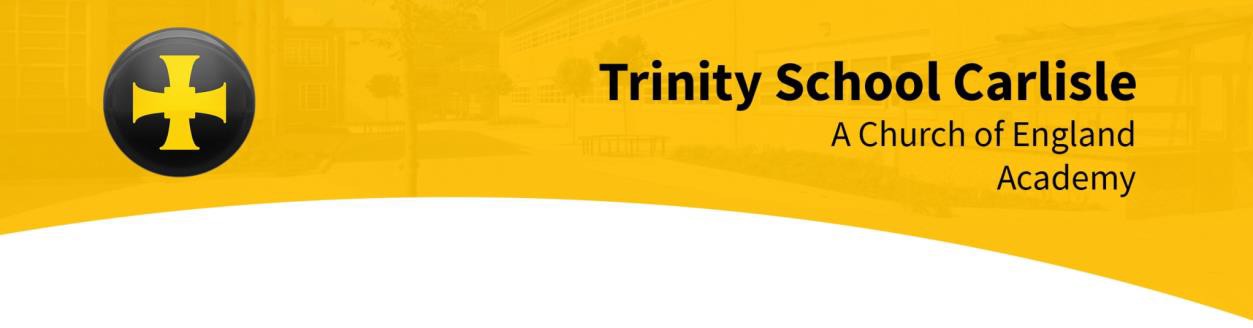 THIS PAGE IS INTENTIONALLY BLANKPlease ensure that you enclose your letter of application as stated in the applicant information detail.PART 1SECTION 1 – INFORMATION FOR SHORTLISTING AND INTERVIEWINGPART 1SECTION 1 – INFORMATION FOR SHORTLISTING AND INTERVIEWINGPART 1SECTION 1 – INFORMATION FOR SHORTLISTING AND INTERVIEWINGTITLEFIRST NAMESURNAMESECTION 2 – CURRENT/LAST EMPLOYERSECTION 2 – CURRENT/LAST EMPLOYERSECTION 2 – CURRENT/LAST EMPLOYERSECTION 2 – CURRENT/LAST EMPLOYERSECTION 2 – CURRENT/LAST EMPLOYERSECTION 2 – CURRENT/LAST EMPLOYERName and Address of EmployerTelephone NumberType of schoolBoys	Girls	Mixed	Age rangeNo. on rollPositionFull Time Part Time Date appointedDate appointed to current postSubjects and age groups taughtCurrent Salary and Grade including allowancesDate of leaving if applicableDate available to begin new jobHave you satisfactorily completed your probationaryperiod?YES  NO YES  NO YES  NO YES  NO YES  NO SECTION 3 – OTHER PREVIOUS EMPLOYMENT (chronologically listed) Please account for any gaps in employmentSECTION 3 – OTHER PREVIOUS EMPLOYMENT (chronologically listed) Please account for any gaps in employmentSECTION 3 – OTHER PREVIOUS EMPLOYMENT (chronologically listed) Please account for any gaps in employmentSECTION 3 – OTHER PREVIOUS EMPLOYMENT (chronologically listed) Please account for any gaps in employmentSECTION 3 – OTHER PREVIOUS EMPLOYMENT (chronologically listed) Please account for any gaps in employmentSECTION 3 – OTHER PREVIOUS EMPLOYMENT (chronologically listed) Please account for any gaps in employmentEmployers Name & Address (include typeof school and number on roll if applicable)DatesDatesPositionBrief outline of responsibilities, include subjects taught. Grade and salaryReason for leavingEmployers Name & Address (include typeof school and number on roll if applicable)FromToPositionBrief outline of responsibilities, include subjects taught. Grade and salaryReason for leavingFull Time Part Time Full Time Part Time Full Time Part Time Full Time Part Time SECTION 4 – EDUCATIONSECTION 4 – EDUCATIONSECTION 4 – EDUCATIONSECTION 4 – EDUCATIONSECTION 4 – EDUCATIONSECTION 4 – EDUCATIONSECTION 4 – EDUCATIONNAME OF SECONDARY SCHOOLATTENDEDNAME OF SECONDARY SCHOOLATTENDEDDATESDATESDATESDATESQUALIFICATIONS AND GRADESGAINEDFURTHER OR HIGHER EDUCATIONFURTHER OR HIGHER EDUCATIONFURTHER OR HIGHER EDUCATIONFURTHER OR HIGHER EDUCATIONFURTHER OR HIGHER EDUCATIONFURTHER OR HIGHER EDUCATIONFURTHER OR HIGHER EDUCATIONCOLLEGE/UNIVERSITYATTENDEDDATESDATESDATESFULL ORPART TIMEQUALIFICATIONS GAINEDQUALIFICATIONS GAINEDCOLLEGE/UNIVERSITYATTENDEDFROMFROMTOFULL ORPART TIMEQUALIFICATIONS GAINEDQUALIFICATIONS GAINEDSECTION 5 – PROFESSIONAL TRAINING AND DEVELOPMENT (Please include details of any relevant training or staffdevelopment, include any in-house training you feel is relevant to your application)SECTION 5 – PROFESSIONAL TRAINING AND DEVELOPMENT (Please include details of any relevant training or staffdevelopment, include any in-house training you feel is relevant to your application)SECTION 5 – PROFESSIONAL TRAINING AND DEVELOPMENT (Please include details of any relevant training or staffdevelopment, include any in-house training you feel is relevant to your application)Institution AttendedCourseDateADDITIONAL SUBJECTSState which subjects you are qualified to teach, other subjects for which you may have relevant experience to teach and any other specialisms you have which may be relevant to your application.ADDITIONAL SUBJECTSState which subjects you are qualified to teach, other subjects for which you may have relevant experience to teach and any other specialisms you have which may be relevant to your application.ADDITIONAL SUBJECTSState which subjects you are qualified to teach, other subjects for which you may have relevant experience to teach and any other specialisms you have which may be relevant to your application.OTHER RELEVANT EXPERIENCE, INTERESTS AND SKILLS (e.g. hobbies, sports, voluntary work)OTHER RELEVANT EXPERIENCE, INTERESTS AND SKILLS (e.g. hobbies, sports, voluntary work)OTHER RELEVANT EXPERIENCE, INTERESTS AND SKILLS (e.g. hobbies, sports, voluntary work)SECTION 6 – REFERENCES You are requested to provide the names and addresses of two referees (who are not relatives). If you are an experienced teacher one of the referees should be your current Head or last Head, if you are not currently working in a school. If you are a student teacher please quote your Education Department referee and a referee from a teaching practice school. If you are selected for interview we will contact referees.SECTION 6 – REFERENCES You are requested to provide the names and addresses of two referees (who are not relatives). If you are an experienced teacher one of the referees should be your current Head or last Head, if you are not currently working in a school. If you are a student teacher please quote your Education Department referee and a referee from a teaching practice school. If you are selected for interview we will contact referees.Referee 1 - NameAddressOccupationTelephone No.E-mail AddressReferee 2 - NameAddressOccupationTelephone No.E-mail AddressPART 2	Ref. No. 	This section will be separated from Part 1 on receipt. Relevant responses may be verified prior to shortlisting and/or used for administration purposes but will not then be used for selection purposes. If you are invited for interview you may be asked about the answers you have given to questions 14 to 18.PERSONAL INFORMATIONPART 2	Ref. No. 	This section will be separated from Part 1 on receipt. Relevant responses may be verified prior to shortlisting and/or used for administration purposes but will not then be used for selection purposes. If you are invited for interview you may be asked about the answers you have given to questions 14 to 18.PERSONAL INFORMATIONPART 2	Ref. No. 	This section will be separated from Part 1 on receipt. Relevant responses may be verified prior to shortlisting and/or used for administration purposes but will not then be used for selection purposes. If you are invited for interview you may be asked about the answers you have given to questions 14 to 18.PERSONAL INFORMATION1. Surname2. All previous surnames3. All Forenames4. Title5. Current Address5. Current Address5. Current Address5. Current Address6. Postcode7. Home telephone number8. Mobile telephone number9. Email address10. Date of birth11. National Insurance Number12. DfE number13. Do you have a current full driving licence?Yes	No 14. Have you lived outside the UK for more than 3 months in the past 5 years?Yes	No 14. Have you lived outside the UK for more than 3 months in the past 5 years?If YES, please provide if possible an Overseas CRB, Police check, Certificate of Good Conduct or Letter of Good Reputefrom a relevant foreign police force or embassy.If YES, please provide if possible an Overseas CRB, Police check, Certificate of Good Conduct or Letter of Good Reputefrom a relevant foreign police force or embassy.15. Have you ever been subject to disciplinary action (e.g. dismissal, written warning, management instruction) by an employer as a result of child protection/safeguarding concerns?Yes	No 15. Have you ever been subject to disciplinary action (e.g. dismissal, written warning, management instruction) by an employer as a result of child protection/safeguarding concerns?If YES please state separately under confidential cover the circumstances and the outcome including any orders or condition. This will not be opened unless you are invited forinterview.If YES please state separately under confidential cover the circumstances and the outcome including any orders or condition. This will not be opened unless you are invited forinterview.16. Do you require sponsorship (previously awork permit)?Yes No 16. Do you require sponsorship (previously awork permit)?If YES please provide detail separatelyIf YES please provide detail separately17. Are you related or have a close personal relationship with any student, employeeor governor?Yes No 17. Are you related or have a close personal relationship with any student, employeeor governor?If YES give details separately under confidential cover. Thiswill not be opened until you are invited for interview.If YES give details separately under confidential cover. Thiswill not be opened until you are invited for interview.18. NQTs ONLY:Have you provided evidence of passing the Skills Test?Numeracy	Literacy	Numeracy	Literacy	19. Are there any special arrangements that we can make for you if you are invited forinterview? E.g ground floor venueDeclarationDATA PROTECTION ACT 2018The information collected on this form will be used in compliance with the Data Protection Act 2018. By supplying information, you are giving your consent to the information being processed for all employment purposes as defined in the Data Protection Act 2018. The information may be disclosed, as appropriate, to the governors, to Occupational Health, to the Teachers Pensions Agency, to the Department for Education, to Payroll and Personnel providers and relevant statutory bodies. You should also note that checks may be made to verify the information provided and may also be used to prevent and/or detect fraud. This form will be kept strictly confidential but may be photocopied and may be transmitted electronically for use by those entitled to see the information as part of the recruitmentprocess. When the recruitment process is completed, the form will be stored for a maximum of six months then destroyed. If you are employed as a result of this recruitment process then this application form will be retained as part of your personnel record.NOTESUnder the Safeguarding Vulnerable Groups Act 2006 and Protection of Freedoms Act 2012 it is an offence for an individual who has been barred from working with children to knowingly apply for, offer to do, accept, or do any work in a ‘regulated position’. The position you are applying for is a “regulated position”.Canvassing, directly or indirectly, an employee or governor will disqualify the application.In the event of a successful application an Enhanced Disclosure will be sought from the Disclosure and Barring Service (DBS) and you will have to complete a pre-employment medical questionnaire.I declare that, to the best of my knowledge and belief, the information given on this application form and supplied with it, is correct. I understand and accept that providing false information will result in my application being rejected or withdrawal of any offer of employment, or summary dismissal if I am in post. I understand and accept that checks may be carried out to verify the contents of my application form.Signature of ApplicantDatePrint Name